ΕΠΙΧΕΙΡΗΣΙΑΚΟ ΠΡΟΓΡΑΜΜΑ«ΑΝΑΠΤΥΞΗ ΑΝΘΡΩΠΙΝΟΥ ΔΥΝΑΜΙΚΟΥ, ΕΚΠΑΙΔΕΥΣΗ ΚΑΙ ΔΙΑ ΒΙΟΥ ΜΑΘΗΣΗ»(ΕΣΠΑ 2014-2020)ΠΡΑΞΗ: «Ενίσχυση του ανθρώπινου δυναμικού μέσω της υλοποίησης διδακτορικής έρευνας Υποδράση 2: Πρόγραμμα χορήγησης υποτροφιών ΙΚΥ σε υποψηφίους διδάκτορες των ΑΕΙ της Ελλάδας», του Επιχειρησιακού Προγράμματος «Ανάπτυξη Ανθρώπινου Δυναμικού, Εκπαίδευση και Δια Βίου Μάθηση» που συγχρηματοδοτείται από το Ευρωπαϊκό Κοινωνικό Ταμείο (Ε.Κ.Τ.) στο πλαίσιο της Πράξης με κωδικό ΟΠΣ 5113934 του Ε.Π.«Ανάπτυξη Ανθρώπινου Δυναμικού, Εκπαίδευση και Δια Βίου Μάθηση» του ΕΣΠΑ (2014-2020).ΕΚΘΕΣΗ ΠΡΟΟΔΟΥ ΥΠΟΤΡΟΦΟΥΕΞΑΜΗΝΟ ΑΝΑΦΟΡΑΣ ΑΠΟ ………………………  ΕΩΣ ………………………Α ΕΝΟΤΗΤΑ: ΣΤΟΙΧΕΙΑ ΥΠΟΤΡΟΦΟΥ & ΤΑΥΤΟΤΗΤΑ ΔΙΔΑΚΤΟΡΙΚΗΣ ΔΙΑΤΡΙΒΗΣΒ ΕΝΟΤΗΤΑ: ΑΝΑΦΟΡΕΣ ΕΡΓΟΥΓ ΕΝΟΤΗΤΑ: ΑΞΙΟΛΟΓΗΣΗ ΠΡΟΟΔΟΥ ΔΙΔΑΚΤΟΡΙΚΗΣ ΕΡΕΥΝΑΣΑ) Πως κρίνεται η έως σήμερα πρόοδος της διδακτορικής  έρευνας του/της υποτρόφου στο πλαίσιο του εγκεκριμένου χρονοδιαγράμματος  (με χρήση του συμβόλου «Χ»)Αναφέρατε τυχόν παρατηρήσεις ή σχόλια. Β) Συντρέχουν λόγοι διακοπής της υποτροφίας με βάση την επίδοση του/της υποτρόφου και της μέχρι σήμερα  προόδου  της διδακτορικής του/της έρευνας (με χρήση του συμβόλου «Χ»)Αν επιλέξτε «ΝΑΙ» παρακαλείσθε να αιτιολογήσετε την απάντησή σας.Η ΤΡΙΜΕΛΗΣ ΣΥΜΒΟΥΛΕΥΤΙΚΗ ΕΠΙΤΡΟΠΗΗ Εξαμηνιαία Έκθεση Προόδου (ΕΕΠ) αποτελεί ενδιάμεσο παραδοτέο του/της υποτρόφου, αφορά στην πιστοποίηση του φυσικού αντικειμένου της μεταδιδακτορικής έρευνάς του/της και συναρτάται με την συνέχιση της χρηματοδότησής του/της στο πλαίσιο της Πράξης «Ενίσχυση του ανθρώπινου ερευνητικού δυναμικού μέσω της υλοποίησης διδακτορικής έρευνας» (MIS-5113934) (ΕΣΠΑ 2014-2020).Το έντυπο της ΕΕΠ του/της υποτρόφου συμπληρώνεται από τον/την υπότροφο (ΕΝΟΤΗΤΑ Α) καθώς και από τον/την Επιβλέποντα/-ουσα Καθηγητή/-τρια (ΕΝΟΤΗΤΕΣ Β και Γ). Η ΕΕΠ υποβάλλεται από τον/την υπότροφο, σε μορφή pdf στην ηλεκτρονική πλατφόρμα του ΙΚΥ εντός επτά (7) ημερών από την ημερομηνία λήξης του εξαμήνου αναφοράς. Κατά τη συμπλήρωση της ΕΕΠ ο Επιβλέποντων/-ουσα Καθηγητής/-τρια, θα πρέπει να έχει λάβει γνώση του περιεχομένου της τελευταίας, υποβληθείσας στο ΙΚΥ από τον/την υπότροφο, Τριμηνιαίας Έκθεσης Προόδου.Η συμπλήρωση του συνόλου των πεδίων του παρόντος εντύπου γίνεται αποκλειστικά σε ηλεκτρονική μορφή. Στις περιπτώσεις που χρειάζεται να γίνει αναφορά του συγχρηματοδοτούμενου προγράμματος, όπως σε παρουσιάσεις, δημοσιεύσεις κ.ά, καθώς και στο εμπροσθόφυλλο της διδακτορικής διατριβής, η πρόταση/λεκτικό που θα πρέπει να περιέχεται στο κείμενο είναι: ΣΤΑ ΕΛΛΗΝΙΚΑ«Η υλοποίηση της διδακτορικής διατριβής συγχρηματοδοτήθηκε από την Ελλάδα και την Ευρωπαϊκή Ένωση (Ευρωπαϊκό Κοινωνικό Ταμείο) μέσω του Επιχειρησιακού Προγράμματος «Ανάπτυξη Ανθρώπινου Δυναμικού, Εκπαίδευση και Δια Βίου Μάθηση», 2014-2020, στο πλαίσιο της Πράξης «Ενίσχυση του ανθρώπινου δυναμικού μέσω της υλοποίησης διδακτορικής έρευνας Υποδράση 2: Πρόγραμμα χορήγησης υποτροφιών ΙΚΥ σε υποψηφίους διδάκτορες των ΑΕΙ της Ελλάδας».Και η απαραίτητη ενιαία οπτική ταυτότητα: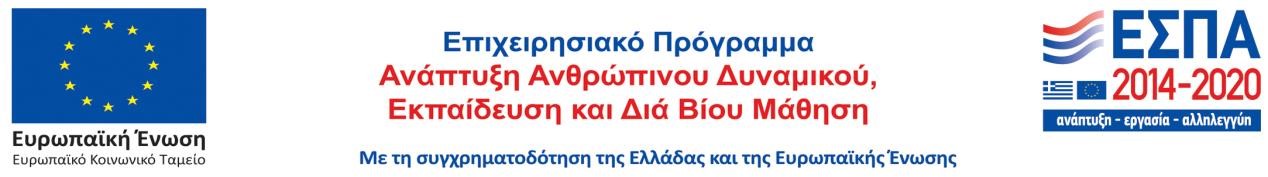 ΣΤΑ ΑΓΓΛΙΚΑ«The implementation of the doctoral thesis was co-financed by Greece and the European Union (European Social Fund-ESF) through the Operational Programme «Human Resources Development, Education and Lifelong Learning» in the context of the Act “Enhancing Human Resources Research Potential by undertaking a Doctoral Research” Sub-action 2: IKY Scholarship Programme for PhD candidates in the Greek Universities».Και η απαραίτητη ενιαία οπτική ταυτότητα: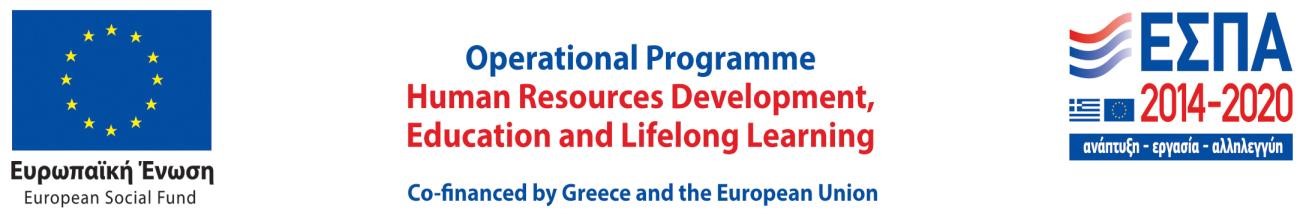 ΟΝΟΜΑΤΕΠΩΝΥΜΟ ΥΠΟΤΡΟΦΟΥΑΡΙΘΜΟΣ ΣΥΜΒΑΣΗΣΕΠΙΣΤΗΜΟΝΙΚΟΣ ΚΛΑΔΟΣΘΕΜΑ ΔΙΔΑΚΤΟΡΙΚΗΣ ΔΙΑΤΡΙΒΗΣ(σύμφωνα με την εγκεκριμένη πρόταση για χρηματοδότηση)ΙΔΡΥΜΑ ΥΛΟΠΟΙΗΣΗΣ ΤΗΣ ΔΙΔΑΚΤΟΡΙΚΗΣ ΔΙΑΤΡΙΒΗΣ (αναφέρονται τα πλήρη στοιχεία ΑΕΙ/ Ερ.  Κέντρο/Τμήμα/Εργαστήριο)ΗΜ/ΝΙΑ ΕΝΑΡΞΗΣ ΥΠΟΤΡΟΦΙΑΣ (σύμφωνα με την υπογεγραμμένη σύμβαση μεταξύ υποτρόφου και ΙΚΥ)ΗΜ/ΝΙΑ ΛΗΞΗΣ ΥΠΟΤΡΟΦΙΑΣ(σύμφωνα με την υπογεγραμμένη σύμβαση μεταξύ υποτρόφου και ΙΚΥ)ΤΡΙΜΕΛΗΣ ΣΥΜΒΟΥΛΕΥΤΙΚΗ ΕΠΙΤΡΟΠΗΤΡΙΜΕΛΗΣ ΣΥΜΒΟΥΛΕΥΤΙΚΗ ΕΠΙΤΡΟΠΗΤΡΙΜΕΛΗΣ ΣΥΜΒΟΥΛΕΥΤΙΚΗ ΕΠΙΤΡΟΠΗΤΡΙΜΕΛΗΣ ΣΥΜΒΟΥΛΕΥΤΙΚΗ ΕΠΙΤΡΟΠΗΕΠΙΒΛΕΠΩΝ/-ΟΥΣΑ(συμπληρώνονται τα πλήρη στοιχεία καθώς και το Τμήμα/ΑΕΙ/Ερ. Κέντρο στο οποίο ανήκει, τηλέφωνο, email)Α΄ ΣΥΝΕΠΙΒΛΕΠΩΝ/-ΟΥΣΑ(συμπληρώνονται τα πλήρη στοιχεία καθώς και το Τμήμα/ΑΕΙ/Ερ. Κέντρο στο οποίο ανήκει, τηλέφωνο, email)Β΄ ΣΥΝΕΠΙΒΛΕΠΩΝ/-ΟΥΣΑ(συμπληρώνονται τα πλήρη στοιχεία καθώς και το Τμήμα/ΑΕΙ/Ερ. Κέντρο στο οποίο ανήκει, τηλέφωνο, email)1. Συνοπτική περιγραφή του έργου της διενεργούμενης έρευνας  (μέχρι 200 λέξεις).2. Περιεκτική περιγραφή της προόδου της διδακτορικής έρευνας σε σχέση με τους στόχους και το χρονοδιάγραμμα της εγκεκριμένης πρότασης κατά το εξάμηνο  αναφοράς (μέχρι 200 λέξεις).3. Αναφορά τυχόν προβλημάτων κατά την υλοποίηση του ερευνητικού έργου και διορθωτικών ενεργειών για την άρση/θεραπεία αυτών κατά το εξάμηνο αναφοράς.4. Επιστημονική/ερευνητική δραστηριότητα του/της υποτρόφου κατά το εξάμηνο αναφοράς (π.χ. συμμετοχές σε συνέδρια, παρουσιάσεις, δημοσιεύσεις, κτλ.)5. Προγραμματισμός εργασιών επόμενου εξαμήνου.6. Άλλες παρατηρήσεις ή σχόλια που κρίνετε ότι πρέπει να αναφερθούν σε σχέση με την πορεία της  διδακτορικής  έρευνας του/της υπότροφου. 7. Εκτιμώμενη ημερομηνία ολοκλήρωσης της διδακτορικής έρευνας βάσει της  μέχρι σήμερα προόδου και του εγκεκριμένου χρονοδιαγράμματος. ΑΡΙΣΤΗΚΑΛΗΑΝΕΠΑΡΚΗΣΟΧΙΝΑΙΟ/Η  ΕΠΙΒΛΕΠΩΝ/-ΟΥΣΑΟ/Η  ΕΠΙΒΛΕΠΩΝ/-ΟΥΣΑΟ/Η  ΕΠΙΒΛΕΠΩΝ/-ΟΥΣΑΟ/Η  ΕΠΙΒΛΕΠΩΝ/-ΟΥΣΑΟΝΟΜΑΤΕΠΩΝΥΜΟ…………………………………………………..ΥΠΟΓΡΑΦΗ……………………………………Ημερομηνία: ……………………………………..Ημερομηνία: ……………………………………..Ημερομηνία: ……………………………………..Ημερομηνία: ……………………………………..Α΄ ΣΥΝΕΠΙΒΛΕΠΩΝ/-ΟΥΣΑΑ΄ ΣΥΝΕΠΙΒΛΕΠΩΝ/-ΟΥΣΑΑ΄ ΣΥΝΕΠΙΒΛΕΠΩΝ/-ΟΥΣΑΑ΄ ΣΥΝΕΠΙΒΛΕΠΩΝ/-ΟΥΣΑΟΝΟΜΑΤΕΠΩΝΥΜΟ…………………………………………………..ΥΠΟΓΡΑΦΗ……………………………………Ημερομηνία: ……………………………………..Ημερομηνία: ……………………………………..Ημερομηνία: ……………………………………..Ημερομηνία: ……………………………………..Β΄ ΣΥΝΕΠΙΒΛΕΠΩΝ/-ΟΥΣΑΒ΄ ΣΥΝΕΠΙΒΛΕΠΩΝ/-ΟΥΣΑΒ΄ ΣΥΝΕΠΙΒΛΕΠΩΝ/-ΟΥΣΑΒ΄ ΣΥΝΕΠΙΒΛΕΠΩΝ/-ΟΥΣΑΟΝΟΜΑΤΕΠΩΝΥΜΟ…………………………………………………..ΥΠΟΓΡΑΦΗ……………………………………Ημερομηνία: ……………………………………..Ημερομηνία: ……………………………………..Ημερομηνία: ……………………………………..Ημερομηνία: ……………………………………..